СОВЕТ  ТЮРНЯСЕВСКОГО СЕЛЬСКОГО ПОСЕЛЕНИЯ НУРЛАТСКОГО МУНИЦИПАЛЬНОГО РАЙОНАРЕСПУБЛИКИ ТАТАРСТАН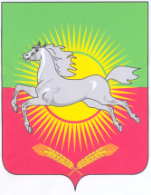 РЕШЕНИЕКАРАР30.11.2018 год                                                                                         №102О внесении изменений в Положении «О статусе депутата Совета муниципального образования«Тюрнясевское сельское поселение Нурлатского муниципального района Республики Татарстан»В соответствии со статьей 40 Федерального закона от 6 октября  2003 года № 131-ФЗ «Об общих принципах организации местного самоуправления в Российской Федерации» Совет  Тюрнясевского сельского поселения Нурлатского  муниципального района Республики Татарстан  РЕШИЛ:1.Внести в Положение о статусе депутата Совета  Тюрнясевского сельского поселения Нурлатского муниципального района, утвержденное решением Совета  Тюрнясевского сельского поселения от 23 октября 2017 года № 73 “О Положениио статусе депутата Совета муниципального образования «Тюрнясевское сельское поселение Нурлатского муниципального района Республики Татарстан»” следующие изменения:1.1.статью 13 и пункты 2,3 статьи 14 признать утратившими силу.2.Опубликовать настоящее решение на информационных стендах, на официальном портале правовой информации Республики Татарстан, в том числе на официальном сайте Нурлатского муниципального района.3.Контроль за исполнением настоящего решения возложить наоставляю за собой.Председатель Совета Тюрнясевского сельского поселения  Нурлатского муниципального районаРеспублики Татарстан                                                                 С.В. Белов